รายการส่ง   กิจกรรมการแข่งขันงานศิลปหัตถกรรมนักเรียน ครั้งที่ 66  ปีการศึกษา  2559โรงเรียนอนุบาลลาดยาวกลุ่มสาระการเรียนรู้ศิลปะ (สาระนาฏศิลป์)หมายเหตุ  โปรดศึกษาเกณฑ์การแข่งขันเพื่อตรวจสอบจำนวนผู้ฝึกสอนของแต่ละกิจกรรมอีกครั้งหนึ่งทัศนศิลป์ 8 กิจกรรมดนตรี   26  กิจกรรมนาฏศิลป์  8  กิจกรรมรวม   42  กิจกรรมรายการที่ชื่อกิจกรรมระดับชั้นระดับชั้นระดับชั้นประเภทประเภทรหัส 13 หลักรายชื่อนักเรียนครูผู้ฝึกสอน/เบอร์โทรรายการที่ชื่อกิจกรรมปฐมวัยป.4-6ม.1-3เดี่ยวทีม(จำนวน นร.แข่งขัน)รหัส 13 หลักรายชื่อนักเรียนครูผู้ฝึกสอน/เบอร์โทร18.การแข่งขันรำวงมาตรฐาน---ทีม 8-10 คน1…….19.การแข่งขันระบำมาตรฐาน---ทีม 6-12 คน1…….20.การแข่งขันนาฏศิลป์ไทยอนุรักษ์---ทีมไม่เกิน 12 คน1……..21.การแข่งขันนาฏศิลป์ไทยสร้างสรรค์---ทีมไม่เกิน 16 คน1……..22.การแข่งขันการแสดงตลก--ทีม 3-5 คน1…….23.การแข่งขันมายากล--ทีม 2 คน1…….66รวม6 กิจกรรม6 กิจกรรม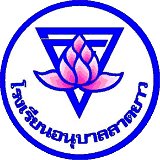 